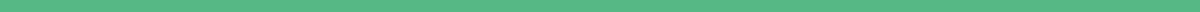 COLÉGIO EDNA RORIZ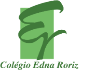 DIVERSIDADE CULTURAL: Povos nativos do atual território brasileiroPeríodo: 3ª EtapaDisciplinas Envolvidas: História, Ciências, Investigação Científica, Artes e Educação Física.Série: 6º anoData de Entrega: 03 de outubroValor: 5,0 pontosProblematização: O que você sabe sobre a diversidade cultural dos povos indígenas do atual território brasileiro?VISÃO GERAL Para a BNCC, é preciso que as crianças e adolescentes valorizem “a diversidade de saberes e vivências culturais” (MEC, 2018. p.402), exercitem a empatia e o diálogo, com acolhimento e sem preconceitos de qualquer natureza. Nesse sentido, o projeto visa desenvolver, no aluno, a compreensão de outros grupos sociais, a saber: os povos indígenas brasileiros, de forma a exercitar o respeito às diferenças em uma sociedade plural. É necessário que a Educação contribua na desconstrução de preconceitos e esteriótipos de qualquer natureza, como exemplo, o conceito de nação indígena, “índio preguiçoso”, entre outros aspectos do senso comum, com vista a uma ação pessoal e coletiva pautada em uma formação ética, democrática, crítica, inclusiva e solidária.Ademais, é preciso promover o desenvolvimento integral do aluno por meio da integração das diversas áreas do conhecimento, rompendo com a compartimentalização do conhecimento. Assim pensando, a questão problematizadora que irá nortear a pesquisa e a produção dos alunos, sob a orientação dos professores envolvidos, será: O que você conhece da diversidade cultural dos povos indígenas no Brasil? Ademais, é importante ratificar que o objetivo pedagógico do trabalho é fazer com que o aluno exercite a curiosidade, a reflexão, a imaginação e a criatividade, tendo em vista o agir ético em relação ao diferente. Segundo Silva,“a relevância das preocupações com as possibilidades do convívio na diferença e da educação para o respeito à diversidade sociocultural é bastante evidente quando se trata de considerar os povos indígenas no contexto brasileiro mais amplo. Mas são temas igualmente presentes nas sociedades complexas e parte integrante da experiência cotidiana em um país como o Brasil, dono de uma multiplicidade de culturas e maneiras de ser, dada a sua natureza pluricultural e multiétnica, e profundamente marcado por desigualdades sociais e intolerância frente a diferença entre os segmentos sociais que o constituem”. (SILVA, Aracy.p16)Por fim, segundo o Censo demográfico de 2010, feito pelo IBGE, aproximadamente 897 mil pessoas se destacavam ou se consideravam indígenas. O Censo de 2010 também revelou a existência de 274 línguas indígenas faladas entre as 305 etnias diferentes. Os modos de cultura desses importantes povos brasileiros apresentam semelhanças e diversidades que vale a pena conhecer.OBJETIVOSValorizar a diversidade de saberes e vivências culturais e apropriar-se de conhecimentos e experiências que lhe possibilitem, ao aluno, fazer escolhas alinhadas ao exercício da cidadania.Exercitar a empatia, o diálogo, fazendo-se respeitar e promovendo o respeito ao outro, com acolhimento e valorização da diversidade de indivíduos e grupos sociais.Compreender a si e ao outro como identidades diferentes, de forma a exercitar o respeito à diferença em uma sociedade plural e promover os direitos humanos.Identificar interpretações que expressem visões de diferentes sujeitos, culturas e povos e posicionar-se levando em conta o respeito e a solidariedade com as diferentes populações.Analisar dados sobre a população indígena. Pesquisar e analisar informações sobre tipos de habitação dos povos indígenas e a arte da cerâmica e da cestaria. Elaborar uma exposição de painéis para a comunidade escolar.Entender a importância das vacinas, soros e antibióticos na preservação do organismo humanoESPECIFICAÇÕES	O trabalho será desenvolvido individualmente e deverá ser manuscrito e entregue na data acima descrita. As normas técnicas de execução serão apresentadas nas aulas de investigação científica.ETAPASEtapa 1 – Análise de dados do fôlder Brasil Indígena produzido pelo IBGE.1-Antes de realizar a pesquisa sobre povos indígenas, respondam às perguntas a seguir: Você conhece alguns povos indígenas? Se sim, cite os nomes.O que você sabe sobre os modos de viver dos indígenas brasileiros?2- Leia o fôlder O Brasil Indígena (disponível em :<http:/www.funai.gov.br/arquivos/conteúdo/ascom/2013/img/12-Dez/pdf-brasil-ind.pdf>, acesso em 23 abr.2019), que traz os principais resultados sobre a população indígena brasileira apurados pelo Censo demográfico 2010 realizado pelo IBGE, e responda ás questões a seguir: Foram realizadas pesquisas censitárias nos anos de 1991 e 2000 para contabilizar a população indígena brasileira. Os números obtidos nessas pesquisas foram 294 mil e 734 mil, respectivamente. O relatório aponta que esse crescimento expressivo não poderia ser explicado apenas pelos efeitos demográficos comuns (natalidade, mortalidade e migração). Que outro fator é apontado para explicar esse aumento dos valores populacionais?“Não existem terras indígenas em áreas urbanas”. Segundo os dados sobre a distribuição espacial dos indígenas, essa afirmação é verdadeira ou falsa?Etapa 2 – Analisar informações sobre os tipos de habitação indígena e sobre a arte da cerâmica e cestaria.3- Leia o trecho a seguir e, depois, faça o que se pede:[...] A aldeia Yanomami é uma casa de forma circular ou poligonal de diâmetro entre 20 e 40 metros. A parte superior é aberta para permitir a penetração de luz solar e a saída da fumaça. Essa abertura coincide internamente com a “praça central” da aldeia, onde se realizam cerimônias e pajelanças [...] A aldeia- casa dura apenas um ou dois anos, após esse período é reconstruída em outro lugar. [...]Qual é a área aproximada de uma casa Yanomami de formato circular com raio de 30 metros? Considere r= 3,14.Se uma aldeia A circular tem raio de 20 metros e outra, B, tem raio de 40 metros, podemos afirmar que a área da aldeia B corresponde ao dobro da área A? Justifique.4- Escavações arqueológicas revelaram que a confecção de artefatos de cerâmica fazia parte dos costumes de diversos povos indígenas que habitaram ou ainda habitam o Brasil. Foram encontrados objetos que visavam ao armazenamento ou ao uso culinário, além de vasos e cerimoniais. Atualmente, as mulheres Kadiwéu produzem vasos, enfeites de parede e outros ornamentos. Tais peças são preenchidas por padrões compostos de formas de várias cores, como mostrado nas imagens. Muitos dos padrões e desenhos utilizados pelos indígenas lembram figuras geométricas. Analise as imagens dos vasos e identifique essas figuras.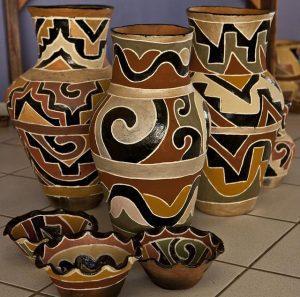 5- Outras manifestações artísticas ocorrem na cestaria e na pintura corporal. Pesquise na internet imagens desses tipos de arte com padrões que contenham representações de figuras geométricas. Selecione duas das imagens pesquisadas e identifique as formas geométricas. Então, apresente as imagens, que poderão ser utilizadas na etapa de produção do painel para os colegas da turma. Caso as imagens pesquisadas não sejam referentes ao povo indígena selecionado, disponibilize-as para os demais colegas   Etapa 3 – Produção dos painéis sobre as características de povos indígenas brasileiros.6-  Leia o texto a seguir e responda à questão.[...] Muitos povos [ indígenas] reúnem , em seu cotidiano, modos de viver herdados de seus antepassados, além de produtos, instituições e relações sociais adquiridas após a intensificação do contato com os “brancos”.[...]Podemos afirmar que atualmente os modos de viver dos brasileiros “não índios” também são influenciados e modificados por outras tradições culturais, inclusive as tradições indígenas? Se sim cite alguns exemplos.Se não, explique por quê.7- Escolha uma das populações indígenas do país e realize uma pesquisa sobre: local, número populacional, língua falada, organização da sociedade, história e aspectos culturais.Além dessas informações, selecione imagens e não se esqueçam de anotar as referências de todos os materiais utilizados. 8- Com base nas informações obtidas, elabore um painel informativo digital ou impresso, sobre o povo indígena escolhido.Etapa 4 – Apresentação e análise dos painéis.9- Disponibilize o painel elaborado para que os colegas analisem e façam comentários em relação à clareza das informações, à escolha das imagens e ao tamanho e à disposição de textos e imagens.10- Anote as dúvidas, as opiniões e as sugestões dos colegas.Etapa 5 – Vacinas, soros e antibióticos.11- Diferenciar vacinas, soros e antibióticos.12- Qual é o princípio de atuação das vacinas e soros no organismo?13- Descreva sobre a história e a importância da vacinação no Brasil.14- O que a Constituição Brasileira diz sobre os direitos indígenas.15- Relacione a colonização portuguesa e a transmissão das doenças aos indígenas. Etapa 6 –  Síntese do trabalho realizado.16- Algumas questões que devem ser discutidas As informações que você conhecia sobre os povos indígenas no início do trabalho correspondem às informações obtidas nas pesquisas?É importante que a população brasileira conheça mais sobre os povos indígenas? Por quê?17- Redija um texto que descreva o processo realizado pelo grupo nas etapas 3 e 4 .BIBLIOGRAFIA SUGERIDA1- https://youtu.be/4FbUVwDwp9UVídeo Xondaro mbaraete: a força do xondaro. O vídeo aborda os rituais indígenas com cantos e danças.2 -https://www.xapuri.info/mitos-e-lendas/daniel-munduruku-conta-o-roubo-do-fogo/O mito guarani que explica como os seres humanos se apossaram do fogo.3 -Constituição Brasileira. Terras Indígenas.https://www.senado.leg.br/atividade/const/con1988/con1988_08.09.2016/art_231_.asp 4 - MUNDURUKU, Daniel. Contos Indígenas brasileiros. São Paulo: Global, 2004.5- CIMI - https://cimi.org.br/CRONOGRAMAEtapa 1 -  Análise de dados do fôlder Brasil Indígena produzido pelo IBGE. (de 17/08/2020 a 21/08/2020)Etapa 2 - Analisar informações sobre os tipos de habitação indígena e sobre a arte da cerâmica e cestaria. (de 24/08/2020 a 28/08/2020)Etapa 3 -  Produção dos painéis sobre as características de povos indígenas brasileiros. (de 31/08/2020 a 04/09/2020)Etapa 4 -  Apresentação e análise dos painéis. (de 07/09/2020 a 11/09/2020)Etapa 5 - Vacinas, soros e antibióticos. (de 14/09/2020 a 18/09/2020)Etapa 6- Síntese do trabalho realizado. (de 21/09/2020 a 25/09/2020)Ajustes para a apresentação final (de 28/09/2020 a 02/09/2020)CRITÉRIOS DE AVALIAÇÃO1- Coesão, coerência e clareza das ideias.2- Adequação aos objetivos.3- Uso da Linguagem formal.4- Uso da criatividade na produção dos painéis e do  kahoot.. 5- Correção gramatical.6- Entrega no tempo planejado (realização das etapas previstas no planejamento).7- Uso das Normas Técnicas.8- Não serão aceitas cópiasObservação: Os critérios de avaliação serão julgados pela Comissão Organizadora.